Pozvánka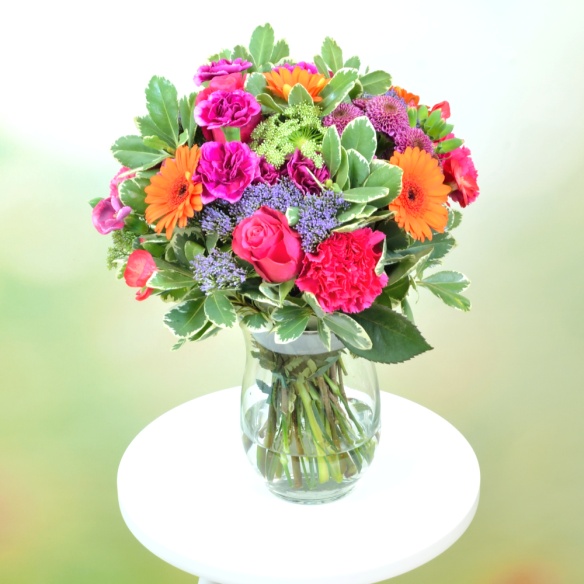 Základná škola, Staškov 502,Vás pozýva na oslavu Dňa matiek,ktorá sa uskutoční dňa 13.mája 2018 o 14,00 hv kultúrnom dome v Staškove.V programe vystúpia žiaci materskej školy, základnej školy, CVČ pri ZŠ Staškov, žiaci ZUŠ, mažoretky a folklórna skupina Staškovanka.Tešíme sa na Vašu účasť!